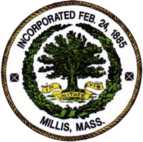 eMPower MillisDear Millis Electricity Customer,The town of Millis has launched eMPower Mills, which provides new town-vetted options for electricity supply. Eversource will continue to deliver your electricity, however, the electricity supplier was chosen by the town of Millis through a competitive bid process that leveraged the bulk-buying power of our community, understanding that future savings cannot be guaranteed.You will be automatically enrolled in the eMPower Millis Regular product as of your September 2021 electricity meter read unless you choose one of our optional products, or choose to opt out.To opt out and avoid automatic enrollment in the eMPower Millis program, you must do one of the following before August 16, 2021:gn mail and postmark the	• call Constellation	r^fl submit the opt-out form atenclosed opt-out card OR V® at (833) 461-0813 OR T empower.millisma.govParticipants may also opt out of eMPower Millis at any time during the Program without penalty. Please read further to learn more about eMPower Millis!— Robert Weiss, Energy Manager, Economic Development and Planning Director, Town of Millis